WindyRuthann Friedman 1967 (recorded by The Association)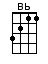 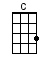 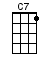 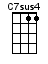 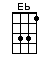 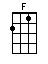 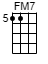 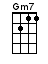 RIFF FOR INTRO AND INSTRUMENTAL VERSE: [F]      [Eb]     [Bb]     [F]      [F]      [Eb]     [Bb]     [C]       A|-0---3-0-------5-|---5-3-----0-3---|-0---3-0-------5-|---5-3-----------|E|---------3---1---|---------3-------|---------3---1---|---------3-------| | 1 + 2 + 3 + 4 + | 1 + 2 + 3 + 4 + | 1 + 2 + 3 + 4 + | 1 + 2 + 3 + 4 + | [F]      [Eb]     [Bb]     [F]      [F]      [Eb]  [C]         [F]       A|-0---3-0-------5-|---5-3-----0-3---|-0---3-0---------|-----------------|E|---------3---1---|---------3-------|---------3---1-3-|-----1-----------| | 1 + 2 + 3 + 4 + | 1 + 2 + 3 + 4 + | 1 + 2 + 3 + 4 + | 1 + 2 + 3 + 4 + |INSTRUMENTAL INTRO:  / 1 2 3 4 /[F] Who's peekin' [Eb] out from [Bb] under a [F] stairway[F] Calling a [Eb] name that's [Bb] lighter than [C] air?[F] Who's bending [Eb] down to [Bb] give me a [F] rainbow?7[F] Everyone [Eb] knows  it's [C] Win-[F]dy[F] Who's peekin' [Eb] out from [Bb] under a [F] stairway[F] Calling a [Eb] name that's [Bb] lighter than [C] air?[F] Who's bending [Eb] down to [Bb] give me a [F] rainbow?[F] Everyone [Eb] knows  it's [C] Win-[F]dy/ [C] [C] [C] [C] /[F] Who's trippin’ [Eb] down the [Bb] streets of the [F] city[F] Smilin' at [Eb] every-[Bb]body she [C] sees?[F] Who's reachin' [Eb] out to [Bb] capture a [F] moment?[F] Everyone [Eb] knows  it's [C] Win-[F]dy / [C] [C] [C] [C] /[C] And Windy has [Gm7] stor-my [Fmaj7] eyes↑That ↓ flash ↑at ↓ the [Gm7] sound ↓ of [C7]↓ lies↑And ↓ Win-↑dy ↓ has [Gm7]↓ wings ↓ to [Fmaj7]↓ fly↓A-↓bove ↓ the [Gm7] clouds (above the clouds)Above the [C7sus4] clouds (above the [C] clouds)INSTRUMENTAL VERSE:[F] Who's peekin' [Eb] out from [Bb] under a [F] stairway[F] Calling a [Eb] name that's [Bb] lighter than [C] air?[F] Who's bending [Eb] down to [Bb] give me a [F] rainbow?[F] Everyone [Eb] knows  it's [C] Win-[F]dy/ [C] [C] [C] [C] /[C] And Windy has [Gm7] stor-my [Fmaj7] eyes↑That ↓ flash ↑at ↓ the [Gm7] sound ↓ of [C7]↓ lies↑And ↓ Win-↑dy ↓ has [Gm7]↓ wings ↓ to [Fmaj7]↓ fly↓A-↓bove ↓ the [Gm7] clouds (above the clouds)Above the [C7sus4] clouds (above the [C] clouds)[F] Who's trippin’ [Eb] down the [Bb] streets of the [F] city[F] Smilin' at [Eb] every-[Bb]body she [C] sees?[F] Who's reachin' [Eb] out to [Bb] capture a [F] moment?[F] Everyone [Eb] knows  it's [C] Win-[F]dy [F] Who's trippin’ [Eb] down the [Bb] streets of the [C] city[F] Smilin' at [Eb] every-[Bb]body she [C] sees?[F] Who's reachin' [Eb] out to [Bb] capture a [C] moment?[F] Everyone [Eb] knows  it's [C] Win-[F]dy [F] Who's trippin’ [Eb] down the [Bb] streets of the [C] city[F] Smilin' at [Eb] every-[Bb]body she [C] sees?[F] Who's reachin' [Eb] out to [Bb] capture a [C] moment?[F] Everyone [Eb] knows  it's [C] Win-[F]dy www.bytownukulele.ca